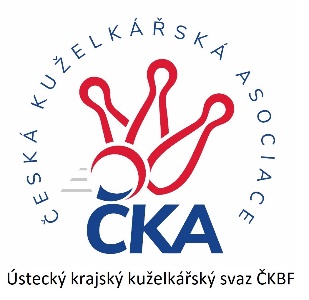       Z P R A V O D A J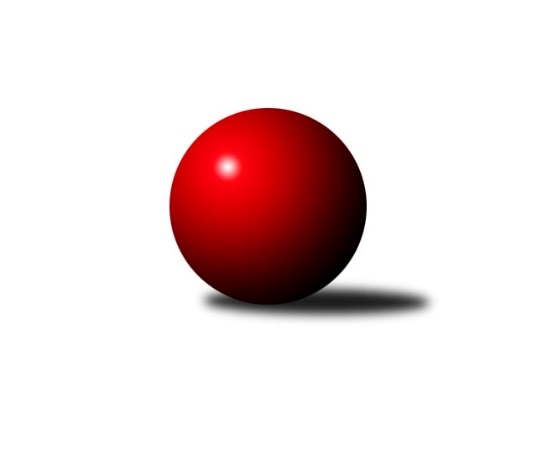 Č.14Ročník 2021/2022	6.2.2022Nejlepšího výkonu v tomto kole: 1649 dosáhlo družstvo: TJ Lokomotiva Ústí n. L. DOkresní přebor - skupina B 2021/2022Výsledky 14. kolaSouhrnný přehled výsledků:TJ Lokomotiva Ústí n. L. D	- ASK Lovosice B	4:2	1649:1612	4.0:4.0	3.2.Sokol Ústí n. L. C	- TJ Teplice Letná D	6:0	1556:1254	7.0:1.0	4.2.Sokol Roudnice nad Labem	- TJ Kovostroj Děčín B	1:5	1588:1644	2.0:6.0	4.2.SKK Bohušovice C	- TJ Teplice Letná C	3:3	1394:1422	4.0:4.0	4.2.KO Česká Kamenice B	- TJ Kovostroj Děčín C	0:6	1489:1584	3.0:5.0	5.2.TJ Union Děčín	- Sokol Ústí n. L. B		dohrávka		14.2.TJ Union Děčín	- TJ Lokomotiva Ústí n. L. D	1:5	1464:1465	3.0:5.0	26.1.TJ Kovostroj Děčín C	- SKK Bohušovice C	6:0	1606:1431	6.0:2.0	3.2.Tabulka družstev:	1.	ASK Lovosice B	14	11	1	2	59.5 : 24.5 	72.0 : 40.0 	 1581	23	2.	TJ Kovostroj Děčín C	14	10	0	4	60.0 : 24.0 	68.5 : 43.5 	 1540	20	3.	TJ Kovostroj Děčín B	14	10	0	4	55.0 : 29.0 	71.0 : 41.0 	 1602	20	4.	TJ Union Děčín	13	8	0	5	45.5 : 32.5 	59.5 : 44.5 	 1505	16	5.	Sokol Ústí n. L. C	14	8	0	6	47.0 : 37.0 	57.5 : 54.5 	 1508	16	6.	TJ Teplice Letná C	14	7	1	6	43.0 : 41.0 	48.0 : 64.0 	 1513	15	7.	TJ Lokomotiva Ústí n. L. D	14	7	0	7	38.5 : 45.5 	54.5 : 57.5 	 1530	14	8.	KO Česká Kamenice B	14	6	1	7	40.0 : 44.0 	58.5 : 53.5 	 1485	13	9.	Sokol Ústí n. L. B	13	5	0	8	31.0 : 47.0 	50.0 : 54.0 	 1521	10	10.	Sokol Roudnice nad Labem	14	5	0	9	37.5 : 46.5 	53.0 : 59.0 	 1525	10	11.	SKK Bohušovice C	14	2	1	11	23.0 : 61.0 	38.5 : 73.5 	 1412	5	12.	TJ Teplice Letná D	14	2	0	12	18.0 : 66.0 	33.0 : 79.0 	 1369	4Podrobné výsledky kola:	 TJ Lokomotiva Ústí n. L. D	1649	4:2	1612	ASK Lovosice B	Jaroslav Vorlický	 	 200 	 205 		405 	 0:2 	 463 	 	243 	 220		Tomáš Charvát	Tomáš Kocman	 	 194 	 195 		389 	 0:2 	 425 	 	200 	 225		Jaroslav Chot	Tomáš Zahálka	 	 233 	 214 		447 	 2:0 	 374 	 	191 	 183		Petr Zalabák ml.	Kristýna Vorlická	 	 210 	 198 		408 	 2:0 	 350 	 	159 	 191		Pavel Klížrozhodčí: Eugen ŠkurlaNejlepší výkon utkání: 463 - Tomáš Charvát	 Sokol Ústí n. L. C	1556	6:0	1254	TJ Teplice Letná D	Pavel Nováček	 	 186 	 215 		401 	 2:0 	 337 	 	173 	 164		Martin Pokorný	Simona Puschová	 	 186 	 205 		391 	 2:0 	 243 	 	117 	 126		Jana Jarošová	Petr Šanda	 	 185 	 195 		380 	 1:1 	 344 	 	186 	 158		Ivan Králik	Jaroslav Kuneš	 	 176 	 208 		384 	 2:0 	 330 	 	161 	 169		Jana Němečkovározhodčí: Kuneš JaroslavNejlepší výkon utkání: 401 - Pavel Nováček	 Sokol Roudnice nad Labem	1588	1:5	1644	TJ Kovostroj Děčín B	Radek Plicka	 	 180 	 195 		375 	 0:2 	 433 	 	195 	 238		Miroslav Rejchrt	Alois Haluska	 	 201 	 186 		387 	 2:0 	 367 	 	190 	 177		Petr Veselý	Petr Došek	 	 217 	 200 		417 	 0:2 	 426 	 	218 	 208		Antonín Hrabě	Vladimír Chrpa	 	 203 	 206 		409 	 0:2 	 418 	 	206 	 212		Jiří Jablonickýrozhodčí: Vladimír ChrpaNejlepší výkon utkání: 433 - Miroslav Rejchrt	 SKK Bohušovice C	1394	3:3	1422	TJ Teplice Letná C	Markéta Semerádová	 	 155 	 187 		342 	 2:0 	 336 	 	153 	 183		Sabina Dudešková	Magdalena Šabatová	 	 162 	 149 		311 	 0:2 	 357 	 	183 	 174		Eva Staňková	Josef Devera ml.	 	 197 	 194 		391 	 1:1 	 380 	 	208 	 172		Martin Soukup	Petr Prouza st.	 	 168 	 182 		350 	 1:1 	 349 	 	163 	 186		Michal Horňákrozhodčí: Magdalena ŠabatováNejlepší výkon utkání: 391 - Josef Devera ml.	 KO Česká Kamenice B	1489	0:6	1584	TJ Kovostroj Děčín C	Miroslav Král	 	 189 	 171 		360 	 1:1 	 362 	 	151 	 211		Marie Kokešová *1	Olga Urbanová	 	 172 	 205 		377 	 1:1 	 411 	 	211 	 200		Roman Slavík	Jiří Malec	 	 171 	 189 		360 	 0:2 	 412 	 	206 	 206		Jiří Vokřál	Jan Chvátal	 	 194 	 198 		392 	 1:1 	 399 	 	207 	 192		Ladislav Bírovkarozhodčí: Věra Šimečkovástřídání: *1 od 51. hodu Tomáš MrázekNejlepší výkon utkání: 412 - Jiří Vokřál	 TJ Union Děčín	1464	1:5	1465	TJ Lokomotiva Ústí n. L. D	Jan Pecha	 	 189 	 190 		379 	 0:2 	 394 	 	199 	 195		Matěj Petýrek	Václav Pavelka	 	 185 	 183 		368 	 0:2 	 407 	 	220 	 187		Tomáš Zahálka	Milan Pecha ml.	 	 165 	 191 		356 	 2:0 	 301 	 	138 	 163		Jaroslav Vorlický	Petr Kumstát	 	 176 	 185 		361 	 1:1 	 363 	 	182 	 181		Josef Matoušekrozhodčí: Václav DlouhýNejlepší výkon utkání: 407 - Tomáš Zahálka	 TJ Kovostroj Děčín C	1606	6:0	1431	SKK Bohušovice C	Jiří Houdek	 	 189 	 164 		353 	 1:1 	 348 	 	198 	 150		Sylva Vahalová	Tomáš Mrázek	 	 218 	 207 		425 	 2:0 	 349 	 	179 	 170		Luďka Maříková	Jiří Vokřál	 	 205 	 200 		405 	 2:0 	 359 	 	202 	 157		Magdalena Šabatová	Ladislav Bírovka *1	 	 224 	 199 		423 	 1:1 	 375 	 	175 	 200		Josef Devera ml.rozhodčí: Petr Veselýstřídání: *1 od 51. hodu Marie KokešováNejlepší výkon utkání: 425 - Tomáš MrázekPořadí jednotlivců:	jméno hráče	družstvo	celkem	plné	dorážka	chyby	poměr kuž.	Maximum	1.	Jaroslav Ondráček 	ASK Lovosice B	423.27	299.6	123.6	6.6	5/7	(459)	2.	Ladislav Bírovka 	TJ Kovostroj Děčín C	419.23	287.7	131.5	5.8	6/6	(463)	3.	Martin Soukup 	TJ Teplice Letná C	416.47	282.4	134.1	7.5	6/7	(463)	4.	Miroslav Rejchrt 	TJ Kovostroj Děčín B	416.24	286.9	129.3	5.0	7/7	(434)	5.	Roman Slavík 	TJ Kovostroj Děčín C	411.88	287.3	124.6	6.8	4/6	(440)	6.	Jaroslav Chot 	ASK Lovosice B	410.59	288.8	121.8	7.1	7/7	(433)	7.	Tomáš Charvát 	ASK Lovosice B	409.72	286.8	122.9	7.9	6/7	(463)	8.	Antonín Hrabě 	TJ Kovostroj Děčín B	408.54	280.8	127.8	4.8	7/7	(447)	9.	Petr Došek 	Sokol Roudnice nad Labem	404.72	284.9	119.8	9.1	7/7	(433)	10.	Pavel Nováček 	Sokol Ústí n. L. C	403.70	285.0	118.7	7.0	8/8	(421)	11.	Jiří Vokřál 	TJ Kovostroj Děčín C	402.60	280.5	122.1	6.5	5/6	(426)	12.	Filip Dítě 	TJ Union Děčín	398.87	284.7	114.2	9.5	5/7	(438)	13.	Josef Matoušek 	TJ Lokomotiva Ústí n. L. D	398.14	281.0	117.1	8.5	7/7	(422)	14.	Pavel Mihalík 	Sokol Ústí n. L. B	398.00	277.6	120.4	8.8	6/6	(433)	15.	Vladimír Mihalík 	Sokol Ústí n. L. B	393.40	273.5	119.9	10.4	6/6	(422)	16.	Michal Horňák 	TJ Teplice Letná C	389.57	270.7	118.8	10.7	6/7	(450)	17.	Jiří Jablonický 	TJ Kovostroj Děčín B	386.08	280.2	105.9	11.5	7/7	(432)	18.	Jan Chvátal 	KO Česká Kamenice B	385.63	282.1	103.5	11.7	6/6	(419)	19.	Jiří Kyral 	Sokol Ústí n. L. C	385.59	273.6	112.0	10.5	8/8	(440)	20.	Petr Zalabák  ml.	ASK Lovosice B	385.17	267.1	118.0	10.0	5/7	(423)	21.	Alois Haluska 	Sokol Roudnice nad Labem	382.83	271.1	111.8	9.6	6/7	(413)	22.	Tomáš Mrázek 	TJ Kovostroj Děčín C	380.13	274.7	105.5	11.0	4/6	(431)	23.	Martin Pokorný 	TJ Teplice Letná D	379.97	271.0	109.0	9.3	6/7	(447)	24.	Jiří Malec 	KO Česká Kamenice B	378.46	268.3	110.1	11.3	6/6	(440)	25.	Kristýna Vorlická 	TJ Lokomotiva Ústí n. L. D	377.25	270.0	107.2	10.5	6/7	(408)	26.	Jitka Sottnerová 	TJ Lokomotiva Ústí n. L. D	375.03	273.0	102.1	14.1	5/7	(402)	27.	Jaroslav Vorlický 	TJ Lokomotiva Ústí n. L. D	371.57	255.1	116.4	10.1	7/7	(455)	28.	Václav Pavelka 	TJ Union Děčín	368.29	268.4	99.9	13.5	7/7	(395)	29.	Luďka Maříková 	SKK Bohušovice C	367.96	260.8	107.1	12.6	6/6	(400)	30.	Olga Urbanová 	KO Česká Kamenice B	366.67	265.9	100.8	12.2	4/6	(423)	31.	Josef Kecher 	Sokol Roudnice nad Labem	366.42	267.6	98.9	13.1	6/7	(426)	32.	Milan Wundrawitz 	Sokol Ústí n. L. B	365.42	267.9	97.5	14.6	6/6	(422)	33.	Ivan Králik 	TJ Teplice Letná D	362.78	266.3	96.5	14.0	5/7	(395)	34.	Vladimír Chrpa 	Sokol Roudnice nad Labem	362.56	259.8	102.7	13.3	6/7	(409)	35.	Tereza Brožková 	SKK Bohušovice C	358.17	254.4	103.8	13.3	4/6	(395)	36.	Jindřich Hruška 	TJ Teplice Letná C	357.74	256.6	101.1	13.0	7/7	(398)	37.	Marie Kokešová 	TJ Kovostroj Děčín C	353.00	259.3	93.8	15.1	4/6	(409)	38.	Aleš Glaser 	KO Česká Kamenice B	352.75	257.4	95.3	15.1	6/6	(377)	39.	Markéta Matějáková 	TJ Teplice Letná D	350.60	255.2	95.5	13.4	5/7	(436)	40.	Eva Staňková 	TJ Teplice Letná C	349.50	256.5	93.0	14.0	6/7	(376)	41.	Jana Němečková 	TJ Teplice Letná D	342.81	246.1	96.7	15.3	7/7	(379)	42.	Magdalena Šabatová 	SKK Bohušovice C	337.88	247.8	90.1	15.7	6/6	(370)	43.	Sylva Vahalová 	SKK Bohušovice C	330.50	234.1	96.4	13.9	4/6	(349)		Tomáš Zahálka 	TJ Lokomotiva Ústí n. L. D	427.00	294.5	132.5	6.0	2/7	(447)		Jan Brhlík  st.	TJ Teplice Letná C	425.00	289.9	135.1	8.2	3/7	(443)		Ondřej Šimsa 	TJ Teplice Letná C	419.00	303.0	116.0	10.0	1/7	(419)		Martin Lukeš 	TJ Teplice Letná D	412.00	288.0	124.0	8.0	2/7	(414)		Čestmír Dvořák 	TJ Kovostroj Děčín B	407.25	286.5	120.8	10.4	2/7	(424)		Martin Dítě 	TJ Union Děčín	405.56	288.8	116.8	8.7	4/7	(444)		Petr Kumstát 	TJ Union Děčín	404.78	283.7	121.1	8.7	3/7	(429)		Věra Šimečková 	KO Česká Kamenice B	404.56	279.0	125.6	7.9	3/6	(453)		Jana Sobotková 	TJ Kovostroj Děčín B	400.85	292.0	108.9	12.2	4/7	(442)		Zdeněk Šimáček 	Sokol Roudnice nad Labem	399.00	277.5	121.5	5.0	2/7	(413)		Matěj Petýrek 	TJ Lokomotiva Ústí n. L. D	393.25	281.4	111.8	9.8	4/7	(421)		Josef Devera  ml.	SKK Bohušovice C	387.62	276.0	111.6	10.0	3/6	(416)		Simona Puschová 	Sokol Ústí n. L. C	383.74	272.9	110.8	8.5	5/8	(398)		Eva Říhová 	KO Česká Kamenice B	383.56	275.9	107.7	9.6	3/6	(404)		Jiří Pulchart 	Sokol Ústí n. L. B	382.52	269.1	113.4	9.7	3/6	(409)		Tomáš Kocman 	TJ Lokomotiva Ústí n. L. D	381.00	273.0	108.0	10.0	1/7	(396)		Emilie Nováková 	TJ Kovostroj Děčín B	380.00	284.0	96.0	12.0	1/7	(380)		Radek Plicka 	Sokol Roudnice nad Labem	379.83	281.2	98.7	10.6	4/7	(405)		Milan Pecha  ml.	TJ Union Děčín	378.89	283.0	95.9	14.6	3/7	(408)		Jan Pecha 	TJ Union Děčín	378.33	275.3	103.0	12.5	3/7	(394)		Karel Zatočil 	Sokol Ústí n. L. C	373.75	278.2	95.6	14.3	4/8	(425)		Miroslav Král 	KO Česká Kamenice B	372.00	264.0	108.0	14.0	1/6	(384)		Pavel Klíž 	ASK Lovosice B	369.67	263.3	106.3	10.0	3/7	(400)		Eugen Šroff 	Sokol Ústí n. L. B	367.60	269.2	98.4	11.2	1/6	(401)		Petr Veselý 	TJ Kovostroj Děčín B	367.00	270.5	96.5	11.5	2/7	(367)		Jiří Houdek 	TJ Kovostroj Děčín C	365.00	264.4	100.6	12.8	1/6	(382)		Jaroslav Kuneš 	Sokol Ústí n. L. C	353.22	263.8	89.4	14.7	3/8	(384)		Markéta Semerádová 	SKK Bohušovice C	350.25	246.8	103.5	12.5	2/6	(379)		Petr Prouza  ml.	SKK Bohušovice C	347.00	255.5	91.5	16.0	2/6	(359)		Petr Prouza  st.	SKK Bohušovice C	344.50	256.0	88.5	17.5	2/6	(350)		Pavel Wágner 	ASK Lovosice B	343.19	244.6	98.6	13.2	4/7	(378)		Sára Fouknerová 	Sokol Ústí n. L. B	340.00	269.0	71.0	25.0	1/6	(340)		Petr Šanda 	Sokol Ústí n. L. C	336.88	241.3	95.6	16.0	4/8	(380)		Sabina Dudešková 	TJ Teplice Letná C	334.08	250.1	84.0	18.0	4/7	(362)		Jan Baco 	TJ Union Děčín	323.75	233.4	90.4	17.6	4/7	(344)		Zdeněk Štětka 	TJ Union Děčín	314.00	234.0	80.0	13.0	1/7	(314)		Libor Hekerle 	KO Česká Kamenice B	293.00	206.3	86.7	12.0	3/6	(405)		Karel Šrámek 	TJ Teplice Letná D	291.88	220.6	71.3	25.3	2/7	(315)		Jana Jarošová 	TJ Teplice Letná D	271.94	193.1	78.9	23.8	4/7	(300)		František Mourek 	TJ Union Děčín	268.00	197.0	71.0	24.0	1/7	(268)		Radek Šupol 	TJ Teplice Letná D	247.00	167.0	80.0	23.0	1/7	(247)		Marie Čiháková 	TJ Kovostroj Děčín C	247.00	184.0	63.0	22.0	1/6	(247)Sportovně technické informace:Starty náhradníků:registrační číslo	jméno a příjmení 	datum startu 	družstvo	číslo startu
Hráči dopsaní na soupisku:registrační číslo	jméno a příjmení 	datum startu 	družstvo	3451	Miroslav Král	05.02.2022	KO Česká Kamenice B	25942	Tomáš Kocman	03.02.2022	TJ Lokomotiva Ústí n. L. D	Program dalšího kola:15. kolo10.2.2022	čt	17:00	TJ Kovostroj Děčín C - Sokol Roudnice nad Labem	11.2.2022	pá	17:00	TJ Kovostroj Děčín B - TJ Lokomotiva Ústí n. L. D	12.2.2022	so	9:00	ASK Lovosice B - Sokol Ústí n. L. B	12.2.2022	so	16:00	TJ Teplice Letná D - SKK Bohušovice C	12.2.2022	so	16:00	TJ Teplice Letná C - KO Česká Kamenice B	Nejlepší šestka kola - absolutněNejlepší šestka kola - absolutněNejlepší šestka kola - absolutněNejlepší šestka kola - absolutněNejlepší šestka kola - dle průměru kuželenNejlepší šestka kola - dle průměru kuželenNejlepší šestka kola - dle průměru kuželenNejlepší šestka kola - dle průměru kuželenNejlepší šestka kola - dle průměru kuželenPočetJménoNázev týmuVýkonPočetJménoNázev týmuPrůměr (%)Výkon4xTomáš CharvátLovosice B4634xTomáš CharvátLovosice B116.154631xTomáš ZahálkaLok. Ústí n/L. D4472xTomáš ZahálkaLok. Ústí n/L. D112.144476xMiroslav RejchrtKovostroj B4332xMilan Pecha ml.Union Děčín111.413975xAntonín HraběKovostroj B4264xMiroslav RejchrtKovostroj B110.694334xJaroslav ChotLovosice B4251xJiří VokřálKovostroj C109.284123xJiří JablonickýKovostroj B4183xRoman SlavíkKovostroj C109.02411